МИНОБРНАУКИ  РОССИИ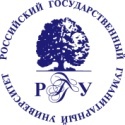 Федеральное государственное бюджетное образовательное учреждениевысшего образования«Российский государственный гуманитарный университет»(ФГБОУ ВО «РГГУ»)Содержание индивидуального задания МИНОБРНАУКИ  РОССИИФедеральное государственное бюджетное образовательное учреждениевысшего образования«Российский государственный гуманитарный университет»(ФГБОУ ВО «РГГУ»)УТВЕРЖДАЮзаведующий кафедрой, УНЦ/отделения                                                                                                 _______________ /______________ /                                                                                                                                           подпись                      И.О. Фамилия«____» _______________ 20____ г.кафедра/учебно-научный центр/отделениекафедра/учебно-научный центр/отделениекафедра/учебно-научный центр/отделениекафедра/учебно-научный центр/отделениекафедра/учебно-научный центр/отделениекафедра/учебно-научный центр/отделение(наименование)(наименование)(наименование)направление подготовки/специальностьнаправление подготовки/специальностьнаправление подготовки/специальностьнаправление подготовки/специальностьнаправление подготовки/специальностьнаправление подготовки/специальность(код; наименование)(код; наименование)(код; наименование)направленность (профиль)/специализациянаправленность (профиль)/специализациянаправленность (профиль)/специализациянаправленность (профиль)/специализациянаправленность (профиль)/специализациянаправленность (профиль)/специализация(наименование)(наименование)(наименование)ИНДИВИДУАЛЬНОЕ ЗАДАНИЕ НА ПРАКТИКУИНДИВИДУАЛЬНОЕ ЗАДАНИЕ НА ПРАКТИКУИНДИВИДУАЛЬНОЕ ЗАДАНИЕ НА ПРАКТИКУИНДИВИДУАЛЬНОЕ ЗАДАНИЕ НА ПРАКТИКУИНДИВИДУАЛЬНОЕ ЗАДАНИЕ НА ПРАКТИКУИНДИВИДУАЛЬНОЕ ЗАДАНИЕ НА ПРАКТИКУИНДИВИДУАЛЬНОЕ ЗАДАНИЕ НА ПРАКТИКУИНДИВИДУАЛЬНОЕ ЗАДАНИЕ НА ПРАКТИКУИНДИВИДУАЛЬНОЕ ЗАДАНИЕ НА ПРАКТИКУФамилия, Имя, Отчество обучающегосяФамилия, Имя, Отчество обучающегосяФамилия, Имя, Отчество обучающегосяФамилия, Имя, Отчество обучающегосяФамилия, Имя, Отчество обучающегосяФамилия, Имя, Отчество обучающегосяФамилия, Имя, Отчество обучающегосякурсформа обученияформа обученияформа обученияформа обучениявид практикивид практикитип практикитип практикисроки практикисроки практикис  «     »  _____________ 20____  г. по «     »_____________ 20 ____ г.с  «     »  _____________ 20____  г. по «     »_____________ 20 ____ г.с  «     »  _____________ 20____  г. по «     »_____________ 20 ____ г.с  «     »  _____________ 20____  г. по «     »_____________ 20 ____ г.с  «     »  _____________ 20____  г. по «     »_____________ 20 ____ г.с  «     »  _____________ 20____  г. по «     »_____________ 20 ____ г.с  «     »  _____________ 20____  г. по «     »_____________ 20 ____ г.МЕСТО практикиМЕСТО практикиМЕСТО практики(полное название организации; структурного подразделения)(полное название организации; структурного подразделения)(полное название организации; структурного подразделения)(полное название организации; структурного подразделения)(полное название организации; структурного подразделения)(полное название организации; структурного подразделения)Реквизиты договора о прохождении практической подготовке (при проведении практической подготовки в организации)Реквизиты договора о прохождении практической подготовке (при проведении практической подготовки в организации)Реквизиты договора о прохождении практической подготовке (при проведении практической подготовки в организации)Реквизиты договора о прохождении практической подготовке (при проведении практической подготовки в организации)Реквизиты договора о прохождении практической подготовке (при проведении практической подготовки в организации)Дата заключения Договора «_____»__________ 20_____ г.регистрационный номер № ________Дата заключения Договора «_____»__________ 20_____ г.регистрационный номер № ________Дата заключения Договора «_____»__________ 20_____ г.регистрационный номер № ________Дата заключения Договора «_____»__________ 20_____ г.регистрационный номер № ________Задание на практику составил:Задание на практику составил:Задание на практику составил:Задание на практику составил:Задание на практику составил:Задание на практику составил:Задание на практику составил:руководитель практики от РГГУруководитель практики от РГГУруководитель практики от РГГУруководитель практики от РГГУруководитель практики от РГГУруководитель практики от РГГУруководитель практики от РГГУ«___» _________ 20___ г.(уч. степень, уч. звание, должность)(подпись)(И.О. Фамилия)(дата)Согласовано (при проведении практики в профильной организации):Согласовано (при проведении практики в профильной организации):Согласовано (при проведении практики в профильной организации):Согласовано (при проведении практики в профильной организации):Согласовано (при проведении практики в профильной организации):Согласовано (при проведении практики в профильной организации):Согласовано (при проведении практики в профильной организации):руководитель практики от профильной организациируководитель практики от профильной организациируководитель практики от профильной организациируководитель практики от профильной организациируководитель практики от профильной организациируководитель практики от профильной организациируководитель практики от профильной организации«___» _________ 20___ г.(должность)(подпись)(И.О. Фамилия)(дата)Задание на практику принял:Задание на практику принял:Задание на практику принял:Задание на практику принял:Задание на практику принял:Задание на практику принял:Задание на практику принял:обучающийся«___» _________ 20___ г.(подпись)(И.О. Фамилия)(дата)УТВЕРЖДАЮзаведующий кафедрой / УНЦ/отделения                                                                                               _______________ /_______________ /                                                                                                                                                                   И.О. Фамилия«____» _______________ 20____ г.Планируемые работыПланируемые работыПланируемые работыПланируемые работыПланируемые работыПланируемые работыПланируемые работыПланируемые работыПланируемые работыПланируемые работы№ п/пСодержание работыСодержание работыСодержание работыСодержание работыСодержание работыСрок выполненияСрок выполненияСрок выполненияОтметка о выполненииОформление документов по прохождению практикиОформление документов по прохождению практикиОформление документов по прохождению практикиОформление документов по прохождению практикиОформление документов по прохождению практикидо начала практикидо начала практикидо начала практикиПроведение медицинских осмотров (обследований) в случае выполнения обучающимся работ, при выполнении которых проводятся обязательные предварительные и периодические медицинские осмотры (обследования) в соответствии с законодательством РФ (при необходимости) Проведение медицинских осмотров (обследований) в случае выполнения обучающимся работ, при выполнении которых проводятся обязательные предварительные и периодические медицинские осмотры (обследования) в соответствии с законодательством РФ (при необходимости) Проведение медицинских осмотров (обследований) в случае выполнения обучающимся работ, при выполнении которых проводятся обязательные предварительные и периодические медицинские осмотры (обследования) в соответствии с законодательством РФ (при необходимости) Проведение медицинских осмотров (обследований) в случае выполнения обучающимся работ, при выполнении которых проводятся обязательные предварительные и периодические медицинские осмотры (обследования) в соответствии с законодательством РФ (при необходимости) Проведение медицинских осмотров (обследований) в случае выполнения обучающимся работ, при выполнении которых проводятся обязательные предварительные и периодические медицинские осмотры (обследования) в соответствии с законодательством РФ (при необходимости) до начала практикидо начала практикидо начала практикиВводный инструктаж по правилам охраны труда, технике безопасности, пожарной безопасности, оформление временных пропусков для прохода в профильную организацию (при необходимости).Вводный инструктаж по правилам охраны труда, технике безопасности, пожарной безопасности, оформление временных пропусков для прохода в профильную организацию (при необходимости).Вводный инструктаж по правилам охраны труда, технике безопасности, пожарной безопасности, оформление временных пропусков для прохода в профильную организацию (при необходимости).Вводный инструктаж по правилам охраны труда, технике безопасности, пожарной безопасности, оформление временных пропусков для прохода в профильную организацию (при необходимости).Вводный инструктаж по правилам охраны труда, технике безопасности, пожарной безопасности, оформление временных пропусков для прохода в профильную организацию (при необходимости).в первый день практикив первый день практикив первый день практикиВыполнение индивидуального задания практикиВыполнение индивидуального задания практикиВыполнение индивидуального задания практикиВыполнение индивидуального задания практикиВыполнение индивидуального задания практикив период практикив период практикив период практикиКонсультации руководителя(-ей) практики о ходе выполнения заданий, оформлении и содержании отчета, по производственным вопросамКонсультации руководителя(-ей) практики о ходе выполнения заданий, оформлении и содержании отчета, по производственным вопросамКонсультации руководителя(-ей) практики о ходе выполнения заданий, оформлении и содержании отчета, по производственным вопросамКонсультации руководителя(-ей) практики о ходе выполнения заданий, оформлении и содержании отчета, по производственным вопросамКонсультации руководителя(-ей) практики о ходе выполнения заданий, оформлении и содержании отчета, по производственным вопросамв период практикив период практикив период практикиПодготовка отчета по практикеПодготовка отчета по практикеПодготовка отчета по практикеПодготовка отчета по практикеПодготовка отчета по практикеПредставление отчетных документов по практике руководителю практикиПредставление отчетных документов по практике руководителю практикиПредставление отчетных документов по практике руководителю практикиПредставление отчетных документов по практике руководителю практикиПредставление отчетных документов по практике руководителю практикиза три дня до окончания практикиза три дня до окончания практикиза три дня до окончания практикиПромежуточная аттестация по практикеПромежуточная аттестация по практикеПромежуточная аттестация по практикеПромежуточная аттестация по практикеПромежуточная аттестация по практикев последний день практикив последний день практикив последний день практикиРабочий график (план) составил:Рабочий график (план) составил:Рабочий график (план) составил:Рабочий график (план) составил:Рабочий график (план) составил:Рабочий график (план) составил:Рабочий график (план) составил:Рабочий график (план) составил:Рабочий график (план) составил:Рабочий график (план) составил:руководитель практики от РГГУруководитель практики от РГГУруководитель практики от РГГУруководитель практики от РГГУруководитель практики от РГГУруководитель практики от РГГУруководитель практики от РГГУруководитель практики от РГГУруководитель практики от РГГУруководитель практики от РГГУ«___» _________ 20___ г.«___» _________ 20___ г.(уч. степень, уч. звание, должность)(уч. степень, уч. звание, должность)(подпись)(И.О. Фамилия)(И.О. Фамилия)(дата)(дата)Согласовано (при проведении практики в профильной организации):Согласовано (при проведении практики в профильной организации):Согласовано (при проведении практики в профильной организации):Согласовано (при проведении практики в профильной организации):Согласовано (при проведении практики в профильной организации):Согласовано (при проведении практики в профильной организации):Согласовано (при проведении практики в профильной организации):Согласовано (при проведении практики в профильной организации):Согласовано (при проведении практики в профильной организации):Согласовано (при проведении практики в профильной организации):руководитель практики от профильной организациируководитель практики от профильной организациируководитель практики от профильной организациируководитель практики от профильной организациируководитель практики от профильной организациируководитель практики от профильной организациируководитель практики от профильной организациируководитель практики от профильной организациируководитель практики от профильной организациируководитель практики от профильной организации«___» _________ 20___ г.«___» _________ 20___ г.(уч. степень, уч. звание, должность)(уч. степень, уч. звание, должность)(подпись)(И.О. Фамилия)(И.О. Фамилия)(дата)(дата)С рабочим графиком (планом) ознакомлен:С рабочим графиком (планом) ознакомлен:С рабочим графиком (планом) ознакомлен:С рабочим графиком (планом) ознакомлен:С рабочим графиком (планом) ознакомлен:С рабочим графиком (планом) ознакомлен:С рабочим графиком (планом) ознакомлен:С рабочим графиком (планом) ознакомлен:С рабочим графиком (планом) ознакомлен:С рабочим графиком (планом) ознакомлен:обучающийсяобучающийся«___» _________ 20___ г.«___» _________ 20___ г.(подпись)(И.О. Фамилия)(И.О. Фамилия)(дата)(дата)